Publicado en Valencia el 26/03/2020 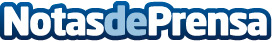 FisioClínic Valencia advierte de los problemas que puede desencadenar una hiperpronación no controladaExisten patologías muy comunes y asintomáticas que, hasta que no hay una actividad física intensa, pueden no mostrar ningún síntomaDatos de contacto:e-deon.netComunicación · Diseño · Marketing931929647Nota de prensa publicada en: https://www.notasdeprensa.es/fisio-clinic-valencia-advierte-de-los Categorias: Nacional Medicina Medicina alternativa Otros deportes http://www.notasdeprensa.es